              ALLEGATO B    Al Dirigente Scolasticodell’Istituto Comprensivo                                                                                                                        Alvise Pisani di StraTABELLA DI VALUTAZIONE DEI TITOLIPROGETTO “ITALIANO L2”Il/la sottoscritto/a ………………………………………………………………………….. DICHIARADi essere in possesso dei titoli sotto indicatiData_____________________                                                                           FIRMA                                                                                                                                                                             ______________________________ISTITUTO COMPRENSIVO ALVISE PISANIScuola dell’Infanzia, Primaria, Secondaria di Primo GradoPER I COMUNI DI STRA E FIESSO D’ARTICO
30039 STRA (VENEZIA) - VIA FOSSOLOVARA, 37
Telefono 049/9800893   Fax 049/9800108 Email  veic86400p@istruzione.it 
CODICE MECCANOGRAFICO veIC86400P COD. FISCALE 90159770271
Posta certificata veic86400p@pec.istruzione.it  Sito www.icalvisepisani.edu.it 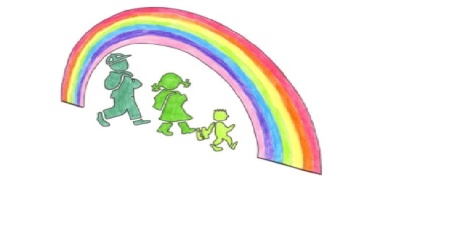 1° MACROCRITERIO: TITOLI DI STUDIOPUNTILaurea magistrale di cui all’art. 5fino a 89 ..…………………………………. 4 puntoda 90 a 99 ..………………………………. 5 puntida 100 a 104 …………………………….. 6 puntida 105 in poi …………………………….. 7 puntiDiploma universitario di cui all’art. 5 (120 Cfu)2° MACROCRITERIO: TITOLI CULTURALI SPECIFICIPUNTIMaster universitari per l’italiano L2Certificazioni di II livello per l’italiano L2 (riconosciute dal MIM)3° MACROCRITERIO: TITOLI DI SERVIZIO O LAVOROPUNTIEsperienza lavorativa afferenti alla tipologia del progetto nell’ordine di scuola nel quale si realizza l’intervento didattico - (1 punto per ogni esperienza)